ПОЛОЖЕНИЕо порядке приема, перевода, отчисления и восстановления детей в бюджетном образовательном учреждении дополнительного образования города Омска «Центр творческого развития и гуманитарного образования «Перспектива»ОБЩИЕ ПОЛОЖЕНИЯ1.1. Настоящее Положение разработано в соответствии с  Конституцией Российской Федерации, Конвенцией о правах ребенка, Законом 273-ФЗ РФ «Об образовании в РФ», Распоряжением Правительства РФ от 04.09.2014 № 1726-р «Об утверждении Концепции развития дополнительного образования детей», Приказом Министерства Просвещения РФ от 9 ноября 2018 г. № 196 «Об утверждении Порядка организации и осуществления образовательной деятельности по дополнительным общеобразовательным программам», Постановлением Главного государственного санитарного врача РФ от 4 июля 2014 г. № 41 «Об утверждении СанПиН 2.4.4.3172-14 «Санитарно-эпидемиологические требования к устройству, содержанию и организации режима работы образовательных организаций дополнительного образования детей»,  Распоряжением Правительства  Омской области от 27.06.2019 № 119-рп «О мерах по внедрению модели развития региональной системы дополнительного образования детей в  2020-2022 годах» , Приказом  Министерства Просвещения Российской Федерации от 03.09.2019 № 467 «Об утверждении Целевой модели развития региональных систем дополнительного образования детей», постановлением Администрации города Омска от 21.10.2020 № 640-п «Об утверждении Правил персонифицированного финансирования дополнительного образования детей в городе Омске», Уставом и другими локальными актами бюджетного образовательного учреждения  дополнительного образования города Омска «Центр творческого развития и гуманитарного образования «Перспектива» (далее - Учреждение).1.2.	Настоящее Положение определяет порядок приема, перевода, отчисления и восстановления обучающихся в Учреждении; алгоритм действий администрации Учреждения, педагогических сотрудников Учреждения и родителей (законных представителей), детей, достигших возраста 14 лет, при приеме, переводе, отчислении и восстановлении обучающихся. 1.3. Положение разработано в целях создания условий, обеспечивающих соблюдение прав детей на получение дополнительного образования, координации деятельности Учреждения по приему, переводу, отчислению и восстановлению обучающихся.ПОРЯДОК ПРИЕМА В УЧРЕЖДЕНИЕУчреждение организует работу с детьми дошкольного и школьного возраста.Прием детей в Учреждение осуществляется на основе свободного выбора детьми направленности деятельности и в соответствии с реализуемыми в Учреждении дополнительными общеобразовательными программами.Прием в Учреждение осуществляется на основании заявлений родителей (законных представителей) в бюджетные группы и на основании договора с родителями (законными представителями) - во внебюджетные группы. Зачисление в Учреждение на обучение оформляется приказом директора Учреждения.  Для обучения по общеобразовательным программам, реализуемым в рамках системы персонифицированного финансирования, принимаются дети от 5 лет до 18 лет, с соблюдением всех положений Правил персонифицированного финансирования (постановление Администрации города Омска от 21.10.2020 № 640-п «Об утверждении Правил персонифицированного финансирования дополнительного образования детей в городе Омске»).Заявление о приеме в Учреждение может быть направлено в электронной форме с использованием информационной системы. В заявлении о приеме в Учреждение родитель (законный представитель) обучающегося, обучающийся, достигший возраста 14 лет, предоставляют сведения о номере сертификата дополнительного образования. В случае отсутствия у обучающегося сертификата дополнительного образования, родитель (законный представитель) обучающегося, обучающийся, достигший возраста 14 лет, одновременно с заявлением о приеме подают в Учреждение заявление о включении в систему персонифицированного финансирования.Одновременно с заявлением о приеме в Учреждение, родитель (законный представитель) обучающегося, обучающийся, достигший возраста 14 лет, дают согласие на обработку персональных данных обучающегося, его родителей (законных представителей).При приеме на обучение на платной основе при наличии у обучающегося сертификата персонифицированного финансирования Учреждение, для обеспечения учета образовательной траектории обучающегося, вносит информацию об указанном зачислении на обучение в информационную систему независимо от факта использования сертификата персонифицированного финансирования для оплаты по договору.При приеме детей Учреждение обязано ознакомить родителей (законных представителей) с Уставом Учреждения и другими документами, регламентирующими организацию образовательного процесса. При приёме заявлений представитель Учреждения вправе потребовать документ, удостоверяющий личность заявителя, для установления факта родственных отношений или документ, устанавливающий полномочия законного представителя.Учреждение назначает приказом директора ответственных за прием, регистрацию и обработку персональных данных лиц, подающих заявление на прием в Учреждение и/или заявление на подтверждение сертификата дополнительного образования и/или заявление на определение номинала сертификата персонифицированного финансирования. Такие лица обязаны предоставить оператору персонифицированного финансирования все данные, указанные в пункте 86 Правил персонифицированного финансирования (№ 640-п от 21.10.2020). Возможен прием учащихся в Учреждение  в течение учебного года в группы первого, второго и последующих годов обучения в следующих случаях:-  по желанию ребенка и при наличии места в учебной группе;- перевода из других детских творческих объединений по рекомендации педагога;- по рекомендации педагогов общеобразовательных учреждений, учреждений дополнительного образования детей, учреждений культуры. В приеме в Учреждение может быть отказано в следующих случаях:- при наличии медицинского заключения о состоянии здоровья ребенка, препятствующего пребыванию в Учреждении (группе);  - отсутствия вакантных мест в объединении. Прием учащихся в группы первого года обучения любой направленности проводится без предварительной диагностики предметных умений и навыков ребенка. Прием учащихся в группы второго и последующих лет обучения любой направленности может проводиться на основании предварительной диагностики предметных умений и навыков ребенка, которую проводит педагог дополнительного образования по его усмотрению. Подача заявлений о приеме и прием детей в Учреждение производятся, как правило, до 15 сентября, но может осуществляться в течение всего календарного года. Приём учащихся оформляется приказом руководителя Учреждения в начале каждого учебного года в соответствии с утвержденным учебным планом на текущий учебный год, в течение года движение списочного состава учащихся оформляется приказами директора «Об отчислении», «О зачислении», «О переводе».  Учреждение организует работу одновозрастных и разновозрастных объединений по интересам (кружок, группа, клуб, студия и др.) на базе других образовательных учреждений, с которыми Учреждение работает на основе договора. ПОРЯДОК ПЕРЕВОДА УЧАЩИХСЯ ИЗ ОДНОГО ОБЪЕДИНЕНИЯ В ДРУГОЕ3.1. Каждый ребенок может заниматься в одном или нескольких объединениях, менять их в течение года.Перевод учащегося из одного детского объединения в другое согласуется с его правом на свободный выбор направленности деятельности в Учреждении, основанный на принципах природосообразности, гуманизма, демократии, творческого развития личности. Перевод учащегося в Учреждении фиксируется в журнале учёта рабочего времени педагога дополнительного образования, оформляется приказом директора Учреждения. При переводе учащегося в объединение другой направленности или вида деятельности педагог дополнительного образования по своему усмотрению может проводить диагностику умений и навыков ребенка в случае перевода в группы второго и последующих лет обучения. . В случае расформирования учебной группы (объединения) в течение учебного года по объективным причинам (длительная болезнь педагога, увольнение педагога, расформирование учебной группы в виду несоответствия количества обучающихся требуемым нормативам и т.д.) обучающемуся предоставляется право перевода в другие детские объединения Учреждения при наличии свободных мест в учебных группах.Перевод обучающегося в другую группу, другое объединение Учреждения осуществляется при наличии заявления от родителя (законного представителя) обучающегося, заявления обучающегося, достигшего возраста 14 лет, на основании которого издается приказ директора Учреждения о переводе.Спорные вопросы, возникающие в ходе перевода обучающегося, решаются совместно педагогом дополнительного образования, обучающимся, достигшим возраста 14 лет, родителями (законными представителями) обучающегося и представителями администрации Учреждения в порядке, установленном локальными актами Учреждения (Положение о комиссии по урегулированию споров между участниками образовательных отношений).ПОРЯДОК ПЕРЕВОДА УЧАЩИХСЯ НА СЛЕДУЮЩИЙ ГОД ОБУЧЕНИЯОбучающиеся, полностью освоившие программу предыдущего учебного года, переводятся на следующий учебный год без представления заявления на основании итогов промежуточной аттестации и приказа директора Учреждения. Договор об образовании в этом случае подлежит продлению согласно правилам пункта 105 региональных Правил персонифицированного финансирования. Перевод учащихся в группу следующего года обучения производится на основании решения Педагогического совета Учреждения и утверждается приказом директора Учреждения. ПОРЯДОК ОТЧИСЛЕНИЯ УЧАЩИХСЯ 5.1. Отчисление учащегося из Учреждения производится в соответствии со ст. 61 Федерального Закона  от 29 декабря 2012 г. № 273-ФЗ «Об образовании в Российской Федерации»  в следующих случаях:      1) по инициативе учащегося или родителей (законных представителей) несовершеннолетнего учащегося;        2) по обстоятельствам, не зависящим от воли учащегося или родителей (законных представителей) несовершеннолетнего учащегося и организации, осуществляющей образовательную деятельность, в том числе в случае ликвидации организации, осуществляющей образовательную деятельность.5.2. Отчисление оформляется приказом директора Учреждения на основании заявления учащегося или родителей (законных представителей) несовершеннолетнего учащегося и оформляется педагогом отметкой о выбытии в журнале учёта работы объединения.Основанием для отчисления обучающегося является: отсутствие медицинского документа о состоянии здоровья обучающегося;выраженное волеизъявление обучающегося (при наличии заявления от обучающегося и (или) родителя (законного представителя); (заявление родителя (законного представителя)обучающегося или обучающегося, достигшего возраста 14 лет, на отказ от использования средств сертификата персонифицированного финансирования)невыполнение учебного плана обучающимся; окончание полного курса освоения образовательной программы; наличие медицинского заключения, исключающего возможность дальнейшего продолжения обучения в Учреждении;нарушение Правил внутреннего распорядка Учреждения;совершение противоправных действий и неоднократные нарушения Устава Учреждения.За причиненный учащимися материальный ущерб Учреждению родители (законные представители) несут ответственность и возмещают материальный ущерб в соответствии с действующим законодательством Российской Федерации.ПОРЯДОК И ОСНОВАНИЕВОССТАНОВЛЕНИЯ УЧАЩИХСЯОбучающиеся, ранее отчисленные из Учреждения, имеют право на восстановление при наличии мест после личного собеседования и на основании личного заявления (обучающиеся, достигшие возраста 14 лет) или заявления родителей (законных представителей) обучающихся.Обучающиеся, отчисленные за нарушения Правил внутреннего распорядка Учреждения, за противоправные действия и неоднократные нарушения Устава Учреждения, право на восстановление не имеют. Восстановление обучающихся в Учреждение оформляется приказом директора на основании результатов собеседования и заявления.Спорные вопросы, возникающие в ходе восстановления обучающегося в Учреждении, решаются совместно педагогом дополнительного образования, обучающимся, достигшим возраста 14 лет, родителями (законными представителями) обучающегося и представителями администрации Учреждения в порядке, установленном локальными актами Учреждения (Положение о комиссии по урегулированию споров между участниками образовательных отношений). Заключительные положения Настоящее Положение вступает в силу со дня его утверждения. Изменения и дополнения в настоящее Положение вносятся и принимаются на заседании педагогического совета Учреждения.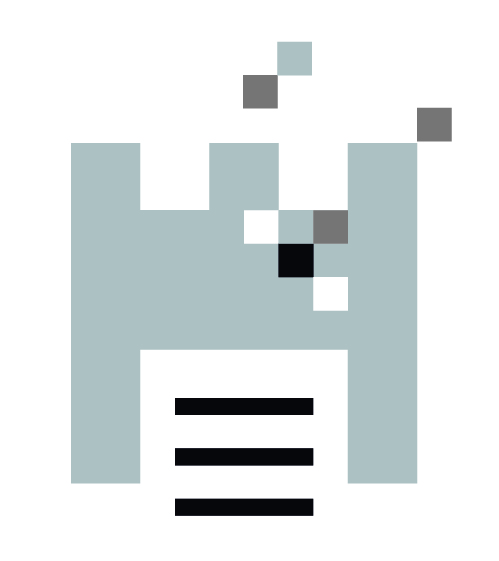 Бюджетное образовательное учреждение дополнительного образования города Омска"Центр творческого развития и гуманитарного образования "Перспектива"ул. Лизы Чайкиной, д. 3, г. Омск, 644027, т/ф 8(3812) 536109,  gmc_omsk@mail.ruОКПО 49511031 ОГРН 1025500524169 ИНН/КПП 5501050890/550601001